Bhajan Lal ScholarshipApplication Form – 2018(ALL FIELDS MUST BE FILLED IN)CANDIDATE’S BACKGROUND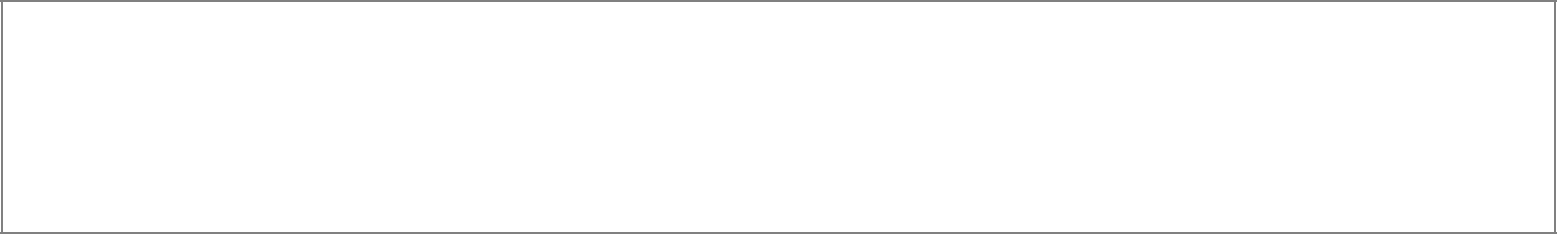 Academic distinctions, Grants, Scholarships, Prizes awarded: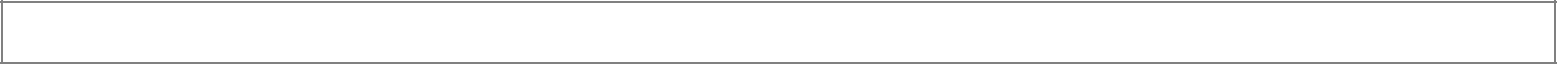 GRE / TOEFL / IELTS (Give results and percentage):	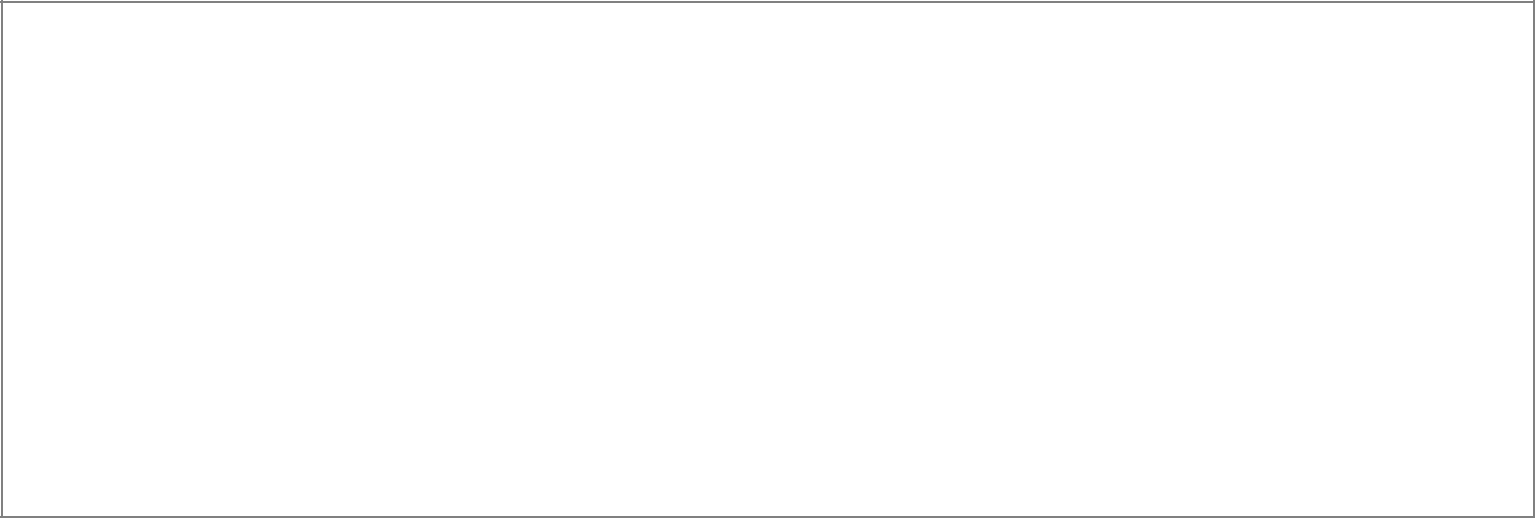 Extracurricular activities:	Work Experience / Projects Pursued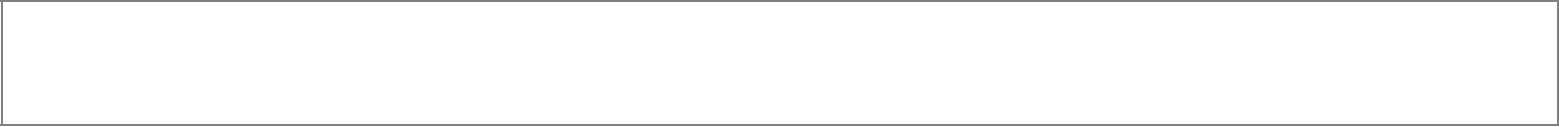 Number of Working Family Members:	Annual Family Income:	ESSAY 1In your opinion, what is the biggest environmental challenge that India faces today? You can    choose to focus on a specific incident/ situation or keep it general to an overarching challenge (1000 words)ESSAY 2How do you think your course can help you address some of the environmental challenges thatIndia is facing? (500 words)ESSAY 3What are the 2 belief systems or values that define you as an individual? How do you think these   values will help you in your path to creating environmental impact? (500 words)(PLEASE ATTACH THE ANSWERS TO THESE QUESTIONS ON A SEPARATE WORD DOCUMENT AND ATTACH IT TO YOUR APPLICATION)PROPOSED PROGRAMME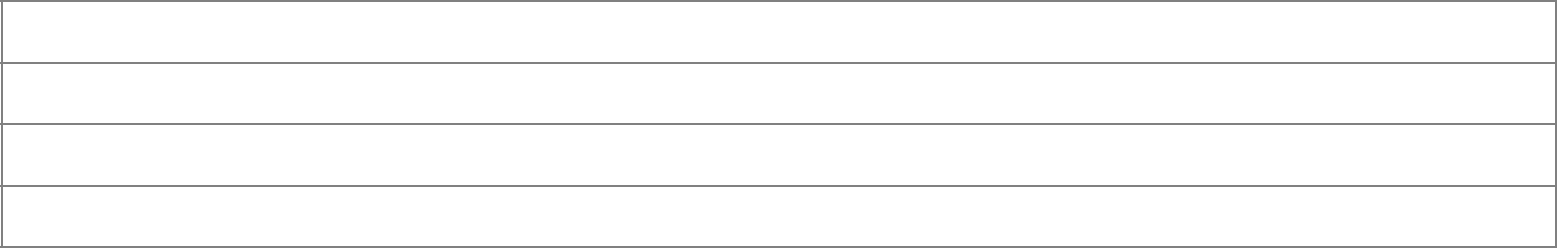 Any grants awarded for the above course: (specify) Other sources of funding / Fee concession / Personal resources / Loan, if any for the above courses:Name, designation and address of two referees (1 Professional and 1 Academic/ If you have been out of Academia for 3 years +, 2 Professional would suffice) who have interacted with you in the last threeyears.Declaration: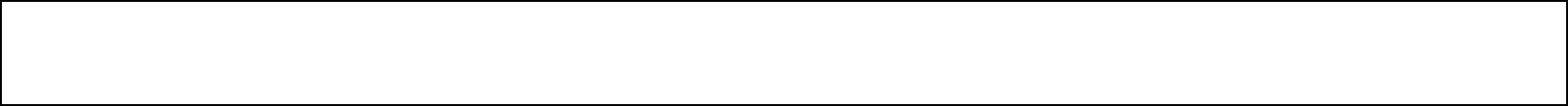 I ________________________	declare that all the information given above and in the enclosed documents is trueand complete to the best of my knowledge and belief. I understand that if it is shown at any time that it is false or misleading or that materially relevant information has been withheld, my application will be deemed invalid.Date of Birth:Name: Mr. / Ms.Name: Mr. / Ms.Name: Mr. / Ms.Name: Mr. / Ms.Address of Correspondence:Address of Correspondence:Address of Correspondence:Address of Correspondence:Address of Correspondence:Address of Correspondence:Tel: (with STD Code):Tel: (with STD Code):Mobile:Mobile:Email:Educational Qualification:Educational Qualification:Educational Qualification:Educational Qualification:ExaminationSchool/ Board/School/ Board/SubjectSubjectYearGrade / PercentagePassedCollege/ UniversityCollege/ UniversityCollege/ UniversityOrganizationYearsPositionSubject:Degree / Course admitted to:Degree / Course admitted to:Degree / Course admitted to:Institution / University admitted to:Institution / University admitted to:Exact duration of the course: (Yrs.):Exact duration of the course: (Yrs.):Dates From:To:Funds required for the whole period (₹/€/ £/$):Funds required for the whole period (₹/€/ £/$):Funds required for the whole period (₹/€/ £/$):Funds required for the whole period (₹/€/ £/$):Tuition:Boarding, Lodging and Travel:Boarding, Lodging and Travel:Boarding, Lodging and Travel:Total:Total:Sr. No.Name & DesignationName & DesignationAddress11Tel / Mobile :Tel / Mobile :Email :Tel / Mobile :22Email :Email :Signature of applicant:Signature of applicant:Signature of applicant:Date:Place:E m a i l  t h e  f i l l e d  i n  a p p l i c a t i o nE m a i l  t h e  f i l l e d  i n  a p p l i c a t i o nE m a i l  t h e  f i l l e d  i n  a p p l i c a t i o nf o r m  t oIncompleteapplication  forms  will  not  beapplication  forms  will  not  beconsidered. It is compulsory to fill in all fields.considered. It is compulsory to fill in all fields.considered. It is compulsory to fill in all fields.scholarships@bhajanfoundation.orgscholarships@bhajanfoundation.orgscholarships@bhajanfoundation.orgconsidered. It is compulsory to fill in all fields.considered. It is compulsory to fill in all fields.considered. It is compulsory to fill in all fields.